ЗАКАРПАТСЬКИЙ УГОРСЬКИЙ ІНСТИТУТ ІМ. Ф. РАКОЦІ ІІКАФЕДРА БІОЛОГІЇ ТА ХІМІЇII. RÁKÓCZI FERENC KÁRPÁTALJAI MAGYAR FŐISKOLABIOLÓGIA ÉS KÉMIA TANSZÉKA BIOLÓGIAÍRÁSBELI FELVÉTELI VIZSGA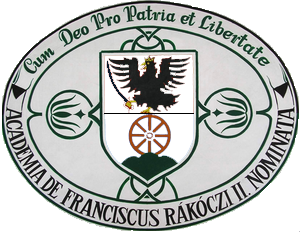 Берегово / Beregszász, 2017változatElső részHatározd meg a páfrány vegetatív szerveit!szár, levélhajtás, szárcsomólevél, spórahajtás, virág Jelöld meg azt a parazita gombát, amelyik a búzát károsítja!légyölő galócafejespenészanyarozsphitoftóraJelöld meg azt a sejtet, amelyik az édesvízi hidrában előfordul!hámsejteritrocitaidegsejtspóraJelöld meg azt az állatot, amelyik állandóan a vízben él!cserebogárcsukavakondborzJelöld meg az állati sejt tulajdonságát!nincs sejtfalképes a fotoszintézisrenyálkakapszula borítjakeményítőt raktározJelöld meg azt a szövetet, amelynek dendriteket képeznek!csontszövetidegszövetkötőszövethámszövetJelöld meg a vérnek azt az alkotó részét, amely az oxigént szállítja! T-limfocitaB- limfocitaeritrocitatrombocitaJelöld meg a levegő útjának helyes sorrendjét, belégzéskor!orrüreg – trachea – szív – tüdő orrüreg – tüdő – kapilláris – szívorrüreg – gége – hörgők – tüdőorrüreg – hörgő – pajzsmirigy – tüdőMelyik molekula alkotja a fehérjéket?glicerolglükózaminosavhúgysavMelyik mirigy termeli a növekedési hormont?hipofízisepifízishasnyálmirigypajzsmirigyMelyik sejt rendelkezik ostorral és képes a mozgásra?oszteocitaneuronpetesejthím ivarsejtJelöld meg azt a pszichikai folyamatot, amely az információ tárolásáért és visszaidézéséért felel!figyelememlékezésgondolkodásérzelmekMásodik részJelöld meg azokat a szervmódosulásokat, amelyek raktároznak!galagonya, kaktusz töviseia sárgarépa gyökértermése, burgonya gumójaa borsó levélkacsa, szamóca indájaa rózsa és a sóskaborbolya töviseiMelyik család növényeinek, gyökereinek gümőiben élnek a nitrogéngyűjtő baktériumok és a melyek termései sok fehérjét tartalmaznak?pillangósvirágúakrózsafélékkeresztesvirágúakliliomfélékJelöld meg a madarak és az emlősök közös tulajdonságait!szőrzetkét vérkörkettős légzésrekeszizomJelöld meg azt a rovart, amelynek lárvája nővényeket fogyaszt, és rágó szájszervvel rendelkezik!ruhatetűkáposztalepkeházi légymézelő méhJelöld meg azokat a fehérjéket, amelyek a vérplazmában találhatóak és a véralvadásért felelősek!mizoin, aktinfibrinogén, trombinamiláz, maltázpepszin, lipázHol történik a fehérjék bontása és minek a hatására?szájüreg – amilázszájüreg – pepszingyomor – lipázgyomor – pepszinHol keletkezik a D-vitamin és mit előz meg?a bőrben és a rachitista bőrben és a skorbutota szemlencsén és a távollátásta szemlencsén és a közellátástJelöld meg a bőr funkcióit!kiválasztó, szállítóvédő és B- vitamint szintetizálóérző és mozgatóvérraktározó és emésztőJelöljétek meg a visszaszívás lényegét a nefron csatornáiban:a húgysav kiválasztásaaz elsődleges vizelet nyomásának csökkentésea vér egyes anyagainak visszaszívásaa fölösleges víz kiürítéseJelöld meg azt a jellemzőt, amely egy jó szervező képességű diákra jellemző:technikus embertermészetet kedvelő emberjelekkel dolgozó emberemberekkel dolgozó emberHarmadik részÁllapítsátok meg a kép alapján, hogy a növényre mely felsorolt állítások igazak: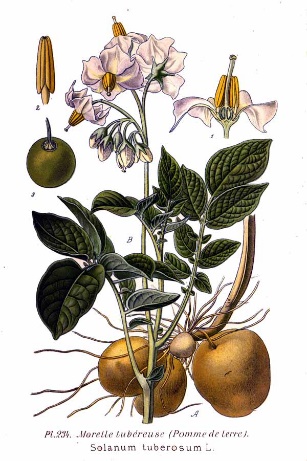 Ez a növény a keresztesvirágúak családjába tartozikEz a növény a burgonyafélék családjába tartozikBojtos gyökérzete vanBogyótermése vanI. és III.II. és III.II. és IV.IV.Elemezd az állításokat és döntsd el, melyik a legjellemzőbb a képen látható élőlényre!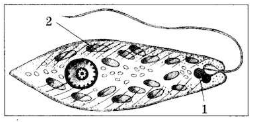 Ez az állat autotróf életmódot folytatKét sejtmagja van1-es számmal a lüktető vakuólum van jelölve2-es számmal a kloroplasztisz van jelölveI. és III.II. és III.II. és IV.I., III, IV.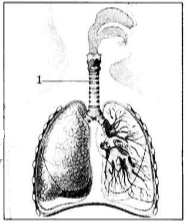 Elemezd az állításokat és döntsd el, melyik helyes! Az ábrán látható emberi szervrendszer biztosítja a gázcserét1-es számmal van jelölve a tracheaA jobb tüdő három részből állI.-esI. és II.II. és III.Mindegyik válasz helyesPárosítsd a szerveket a vegetatív idegrendszer rájuk gyakorolt hatásával!szív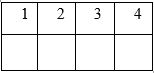 tüdőbelekbőrszimpatikus hatásra lassul a  mozgásaszimpatikus hatásra erősödik összehúzódásaparaszimpatikus hatásra nő a verejtékezésparaszimpatikus hatásra lassul a légzésszimpatikus hatásra nő a verejtékezés Határozd meg a véralvadás sorrendjét!protrombinból trombin képződésefibrinogénből fibrin képződésetromboplasztin felszabadulásaalvadék képződéseNegyedik részMagyarázzátok meg a jódhiány következményeit és megelőzésének okát!Hogyan győznéd meg barátodat a testmozgás fontosságáról az egészség megőrzése céljából?__________________________________________________________________________________________________________________________________________________________________________________________________________________________________________________________________________________________________________________________________________________________________________________________________________________________________________________________________________________________________________________________________________________________________________________________________________________________________________________________________________________________________________________________________________________________________________________________________________________________________________________________________________________________________________________________________________________________________________________________________________________________________________________________________________________________________________________________________________________________________________________________________________________________________________________________________________________________________________________________________________________________________________________________________________________________________________________________________________________________________________________________________________________________________________________________________________________________________________________________________________________________________________________________________________________________________________________________________________________________________________________________________________________________________________________________________________________________________________________________________________________________________________________________________________________________________________________________________________________________________________________________________________________________________________________________________________________________________________________________________________FeleletlapváltozatElső rész1.-12. kérdések (24 pont)/_________Második rész13.-22.-kérdések (40 pont)/_________Harmadik rész23.-25.-kérdések(9 pont)/______26. kérdés (8 pont)/_____27. kérdés (4 pont)/ _____Negyedik részElért pontszám: 100/1.2.3.4.5.6.7.8.9.10.11.12.ABCDEllenőrzés13.14.15.16.17.18.19.20.21.22.ABCDEllenőrzés23.24.25.ABCDEllenőrzésABCD1.2.3.4.EllenőrzésABCD1.2.3.4.EllenőrzésFeladatPontszámA./10 pontB./5 pontÖsszesen szerzett15/